администрация ГРУШЕВО-ДУБОВСКОГО СЕЛЬСКОГО ПОСЕЛЕНИЯ   ПОСТАНОВЛЕНИЕ            В соответствие с Жилищным Кодексом Российской Федерации и решением тарифной комиссии при Администрации Грушево-Дубовского сельского поселения от 25.11.2014 г. № 9,ПОСТАНОВЛЯЮ:Установить и ввести в действие размер платы за жилое помещение  для нанимателей жилых помещений по договорам социального найма и договорам найма жилых помещений государственного или муниципального жилищного фонда: с 01 января 2015 года по 30 июня 2015 года согласно приложению №1  и с 01 июля 2015 года по 31 декабря 2015 года согласно приложению №2  к настоящему постановлению.Постановление вступает в силу со дня официального опубликования.Контроль исполнения настоящего постановления оставляю за собой.Глава Грушево-Дубовскогосельского              поселения                                                     С. Л. Сягайлокопия верна:ведущий специалист                                                                       Е.И. Золотова01декабря 2014 годадекабря 2014 года№№64х. Грушевках. Грушевка     Об установлении размера платы за  жилое помещение для нанимателей жилых помещений по договорам социального найма и договорам найма жилых помещений государственного или муниципального жилищного фонда на 2015 год.Приложение №1
к постановлению Главы
Грушево-Дубовского сельского поселенияот  01 декабря 2014 г. № 64Приложение №1
к постановлению Главы
Грушево-Дубовского сельского поселенияот  01 декабря 2014 г. № 64Приложение №1
к постановлению Главы
Грушево-Дубовского сельского поселенияот  01 декабря 2014 г. № 64Приложение №1
к постановлению Главы
Грушево-Дубовского сельского поселенияот  01 декабря 2014 г. № 64Приложение №1
к постановлению Главы
Грушево-Дубовского сельского поселенияот  01 декабря 2014 г. № 64Приложение №1
к постановлению Главы
Грушево-Дубовского сельского поселенияот  01 декабря 2014 г. № 64Размер платы за жилое помещение
для нанимателей жилых помещений по договорам социального найма и
договорам найма жилых помещений государственного или муниципального жилищного фонда
с 01 января 2015 г. по 30 июня 2015 г.Размер платы за жилое помещение
для нанимателей жилых помещений по договорам социального найма и
договорам найма жилых помещений государственного или муниципального жилищного фонда
с 01 января 2015 г. по 30 июня 2015 г.Размер платы за жилое помещение
для нанимателей жилых помещений по договорам социального найма и
договорам найма жилых помещений государственного или муниципального жилищного фонда
с 01 января 2015 г. по 30 июня 2015 г.Размер платы за жилое помещение
для нанимателей жилых помещений по договорам социального найма и
договорам найма жилых помещений государственного или муниципального жилищного фонда
с 01 января 2015 г. по 30 июня 2015 г.Размер платы за жилое помещение
для нанимателей жилых помещений по договорам социального найма и
договорам найма жилых помещений государственного или муниципального жилищного фонда
с 01 января 2015 г. по 30 июня 2015 г.Размер платы за жилое помещение
для нанимателей жилых помещений по договорам социального найма и
договорам найма жилых помещений государственного или муниципального жилищного фонда
с 01 января 2015 г. по 30 июня 2015 г.Размер платы за жилое помещение
для нанимателей жилых помещений по договорам социального найма и
договорам найма жилых помещений государственного или муниципального жилищного фонда
с 01 января 2015 г. по 30 июня 2015 г.Размер платы за жилое помещение
для нанимателей жилых помещений по договорам социального найма и
договорам найма жилых помещений государственного или муниципального жилищного фонда
с 01 января 2015 г. по 30 июня 2015 г.Размер платы за жилое помещение
для нанимателей жилых помещений по договорам социального найма и
договорам найма жилых помещений государственного или муниципального жилищного фонда
с 01 января 2015 г. по 30 июня 2015 г.Размер платы за жилое помещение
для нанимателей жилых помещений по договорам социального найма и
договорам найма жилых помещений государственного или муниципального жилищного фонда
с 01 января 2015 г. по 30 июня 2015 г.Размер платы за жилое помещение
для нанимателей жилых помещений по договорам социального найма и
договорам найма жилых помещений государственного или муниципального жилищного фонда
с 01 января 2015 г. по 30 июня 2015 г.Размер платы за жилое помещение
для нанимателей жилых помещений по договорам социального найма и
договорам найма жилых помещений государственного или муниципального жилищного фонда
с 01 января 2015 г. по 30 июня 2015 г.Размер платы за жилое помещение
для нанимателей жилых помещений по договорам социального найма и
договорам найма жилых помещений государственного или муниципального жилищного фонда
с 01 января 2015 г. по 30 июня 2015 г.Размер платы за жилое помещение
для нанимателей жилых помещений по договорам социального найма и
договорам найма жилых помещений государственного или муниципального жилищного фонда
с 01 января 2015 г. по 30 июня 2015 г.Размер платы за жилое помещение
для нанимателей жилых помещений по договорам социального найма и
договорам найма жилых помещений государственного или муниципального жилищного фонда
с 01 января 2015 г. по 30 июня 2015 г.№
н/пХарактеристика жилищного фондаРазмер платы за жилое помещение, руб./кв. м общей площади жилого помещения, в месяц, всегов том числе:в том числе:в том числе:в том числе:в том числе:в том числе:в том числе:в том числе:в том числе:в том числе:в том числе:в том числе:№
н/пХарактеристика жилищного фондаРазмер платы за жилое помещение, руб./кв. м общей площади жилого помещения, в месяц, всегоплата за пользование жилым помещением (плата за наём)плата за содержание и ремонт жилого помещенияв том числе:в том числе:в том числе:в том числе:в том числе:в том числе:в том числе:в том числе:в том числе:в том числе:№
н/пХарактеристика жилищного фондаРазмер платы за жилое помещение, руб./кв. м общей площади жилого помещения, в месяц, всегоплата за пользование жилым помещением (плата за наём)плата за содержание и ремонт жилого помещенияплата за услуги и работы по управлению многоквартирным домомплата за услуги и работы по содержанию и текущему ремонту общего имущества в многоквартирном домеплата за услуги и работы по содержанию и текущему ремонту общего имущества в многоквартирном домев том числе:в том числе:в том числе:в том числе:в том числе:в том числе:в том числе:№
н/пХарактеристика жилищного фондаРазмер платы за жилое помещение, руб./кв. м общей площади жилого помещения, в месяц, всегоплата за пользование жилым помещением (плата за наём)плата за содержание и ремонт жилого помещенияплата за услуги и работы по управлению многоквартирным домомплата за услуги и работы по содержанию и текущему ремонту общего имущества в многоквартирном домеплата за услуги и работы по содержанию и текущему ремонту общего имущества в многоквартирном домесодержание и ремонт лифтовсодержание и ремонт лифтовсодержание мусоропроводовсбор и вывоз твёрдых бытовых отходовсбор и вывоз твёрдых бытовых отходовсбор и вывоз жидких бытовых отходовпрочие услуги и работы по содержанию и текущему ремонту общего имущества в многоквартирном доме12345677889101011121Жилые дома пониженной капитальности, имеющие четыре и более видов благоустройства20,026,2313,792,0611,7311,731,561,5610,17Примечание:1.Виды благоустройства - водоснабжение, водоотведение, отопление, электроснабжение, газоснабжение.Виды благоустройства - водоснабжение, водоотведение, отопление, электроснабжение, газоснабжение.Виды благоустройства - водоснабжение, водоотведение, отопление, электроснабжение, газоснабжение.Виды благоустройства - водоснабжение, водоотведение, отопление, электроснабжение, газоснабжение.Виды благоустройства - водоснабжение, водоотведение, отопление, электроснабжение, газоснабжение.Виды благоустройства - водоснабжение, водоотведение, отопление, электроснабжение, газоснабжение.Виды благоустройства - водоснабжение, водоотведение, отопление, электроснабжение, газоснабжение.Виды благоустройства - водоснабжение, водоотведение, отопление, электроснабжение, газоснабжение.Виды благоустройства - водоснабжение, водоотведение, отопление, электроснабжение, газоснабжение.Виды благоустройства - водоснабжение, водоотведение, отопление, электроснабжение, газоснабжение.Виды благоустройства - водоснабжение, водоотведение, отопление, электроснабжение, газоснабжение.Виды благоустройства - водоснабжение, водоотведение, отопление, электроснабжение, газоснабжение.Виды благоустройства - водоснабжение, водоотведение, отопление, электроснабжение, газоснабжение.Виды благоустройства - водоснабжение, водоотведение, отопление, электроснабжение, газоснабжение.Ведущий специалист Ведущий специалист Ведущий специалист Ведущий специалист Е.И. ЗолотоваЕ.И. ЗолотоваЕ.И. ЗолотоваЕ.И. ЗолотоваЕ.И. ЗолотоваЕ.И. ЗолотоваЕ.И. ЗолотоваПриложение № 2
к постановлению Главы
Грушево-Дубовского сельского поселения
от 01  декабря 2014  г. № 64Приложение № 2
к постановлению Главы
Грушево-Дубовского сельского поселения
от 01  декабря 2014  г. № 64Приложение № 2
к постановлению Главы
Грушево-Дубовского сельского поселения
от 01  декабря 2014  г. № 64Приложение № 2
к постановлению Главы
Грушево-Дубовского сельского поселения
от 01  декабря 2014  г. № 64Приложение № 2
к постановлению Главы
Грушево-Дубовского сельского поселения
от 01  декабря 2014  г. № 64Приложение № 2
к постановлению Главы
Грушево-Дубовского сельского поселения
от 01  декабря 2014  г. № 64Приложение № 2
к постановлению Главы
Грушево-Дубовского сельского поселения
от 01  декабря 2014  г. № 64Размер платы за жилое помещение
для нанимателей жилых помещений по договорам социального найма и
договорам найма жилых помещений государственного или муниципального жилищного фонда
с  01 июля 2015 г. по 31 декабря 2015 г.Размер платы за жилое помещение
для нанимателей жилых помещений по договорам социального найма и
договорам найма жилых помещений государственного или муниципального жилищного фонда
с  01 июля 2015 г. по 31 декабря 2015 г.Размер платы за жилое помещение
для нанимателей жилых помещений по договорам социального найма и
договорам найма жилых помещений государственного или муниципального жилищного фонда
с  01 июля 2015 г. по 31 декабря 2015 г.Размер платы за жилое помещение
для нанимателей жилых помещений по договорам социального найма и
договорам найма жилых помещений государственного или муниципального жилищного фонда
с  01 июля 2015 г. по 31 декабря 2015 г.Размер платы за жилое помещение
для нанимателей жилых помещений по договорам социального найма и
договорам найма жилых помещений государственного или муниципального жилищного фонда
с  01 июля 2015 г. по 31 декабря 2015 г.Размер платы за жилое помещение
для нанимателей жилых помещений по договорам социального найма и
договорам найма жилых помещений государственного или муниципального жилищного фонда
с  01 июля 2015 г. по 31 декабря 2015 г.Размер платы за жилое помещение
для нанимателей жилых помещений по договорам социального найма и
договорам найма жилых помещений государственного или муниципального жилищного фонда
с  01 июля 2015 г. по 31 декабря 2015 г.Размер платы за жилое помещение
для нанимателей жилых помещений по договорам социального найма и
договорам найма жилых помещений государственного или муниципального жилищного фонда
с  01 июля 2015 г. по 31 декабря 2015 г.Размер платы за жилое помещение
для нанимателей жилых помещений по договорам социального найма и
договорам найма жилых помещений государственного или муниципального жилищного фонда
с  01 июля 2015 г. по 31 декабря 2015 г.Размер платы за жилое помещение
для нанимателей жилых помещений по договорам социального найма и
договорам найма жилых помещений государственного или муниципального жилищного фонда
с  01 июля 2015 г. по 31 декабря 2015 г.Размер платы за жилое помещение
для нанимателей жилых помещений по договорам социального найма и
договорам найма жилых помещений государственного или муниципального жилищного фонда
с  01 июля 2015 г. по 31 декабря 2015 г.Размер платы за жилое помещение
для нанимателей жилых помещений по договорам социального найма и
договорам найма жилых помещений государственного или муниципального жилищного фонда
с  01 июля 2015 г. по 31 декабря 2015 г.Размер платы за жилое помещение
для нанимателей жилых помещений по договорам социального найма и
договорам найма жилых помещений государственного или муниципального жилищного фонда
с  01 июля 2015 г. по 31 декабря 2015 г.Размер платы за жилое помещение
для нанимателей жилых помещений по договорам социального найма и
договорам найма жилых помещений государственного или муниципального жилищного фонда
с  01 июля 2015 г. по 31 декабря 2015 г.Размер платы за жилое помещение
для нанимателей жилых помещений по договорам социального найма и
договорам найма жилых помещений государственного или муниципального жилищного фонда
с  01 июля 2015 г. по 31 декабря 2015 г.Размер платы за жилое помещение
для нанимателей жилых помещений по договорам социального найма и
договорам найма жилых помещений государственного или муниципального жилищного фонда
с  01 июля 2015 г. по 31 декабря 2015 г.№
н/пХарактеристика жилищного фондаРазмер платы за жилое помещение, руб./кв. м общей площади жилого помещения, в месяц, всегов том числе:в том числе:в том числе:в том числе:в том числе:в том числе:в том числе:в том числе:в том числе:в том числе:в том числе:в том числе:в том числе:№
н/пХарактеристика жилищного фондаРазмер платы за жилое помещение, руб./кв. м общей площади жилого помещения, в месяц, всегоплата за пользование жилым помещением (плата за наём)плата за содержание и ремонт жилого помещенияв том числе:в том числе:в том числе:в том числе:в том числе:в том числе:в том числе:в том числе:в том числе:в том числе:в том числе:№
н/пХарактеристика жилищного фондаРазмер платы за жилое помещение, руб./кв. м общей площади жилого помещения, в месяц, всегоплата за пользование жилым помещением (плата за наём)плата за содержание и ремонт жилого помещенияплата за услуги и работы по управлению многоквартирным домомплата за услуги и работы по содержанию и текущему ремонту общего имущества в многоквартирном домеплата за услуги и работы по содержанию и текущему ремонту общего имущества в многоквартирном домев том числе:в том числе:в том числе:в том числе:в том числе:в том числе:в том числе:в том числе:№
н/пХарактеристика жилищного фондаРазмер платы за жилое помещение, руб./кв. м общей площади жилого помещения, в месяц, всегоплата за пользование жилым помещением (плата за наём)плата за содержание и ремонт жилого помещенияплата за услуги и работы по управлению многоквартирным домомплата за услуги и работы по содержанию и текущему ремонту общего имущества в многоквартирном домеплата за услуги и работы по содержанию и текущему ремонту общего имущества в многоквартирном домесодержание и ремонт лифтовсодержание и ремонт лифтовсодержание мусоропроводовсбор и вывоз твёрдых бытовых отходовсбор и вывоз твёрдых бытовых отходовсбор и вывоз жидких бытовых отходовсбор и вывоз жидких бытовых отходовпрочие услуги и работы по содержанию и текущему ремонту общего имущества в многоквартирном доме1234567788910101111121Жилые дома пониженной капитальности, имеющие четыре и более видов благоустройства21,326,6314,692,1912,5012,501,661,6610,84Примечание:1.Виды благоустройства - водоснабжение, водоотведение, отопление, электроснабжение, газоснабжение.Виды благоустройства - водоснабжение, водоотведение, отопление, электроснабжение, газоснабжение.Виды благоустройства - водоснабжение, водоотведение, отопление, электроснабжение, газоснабжение.Виды благоустройства - водоснабжение, водоотведение, отопление, электроснабжение, газоснабжение.Виды благоустройства - водоснабжение, водоотведение, отопление, электроснабжение, газоснабжение.Виды благоустройства - водоснабжение, водоотведение, отопление, электроснабжение, газоснабжение.Виды благоустройства - водоснабжение, водоотведение, отопление, электроснабжение, газоснабжение.Виды благоустройства - водоснабжение, водоотведение, отопление, электроснабжение, газоснабжение.Виды благоустройства - водоснабжение, водоотведение, отопление, электроснабжение, газоснабжение.Виды благоустройства - водоснабжение, водоотведение, отопление, электроснабжение, газоснабжение.Виды благоустройства - водоснабжение, водоотведение, отопление, электроснабжение, газоснабжение.Виды благоустройства - водоснабжение, водоотведение, отопление, электроснабжение, газоснабжение.Виды благоустройства - водоснабжение, водоотведение, отопление, электроснабжение, газоснабжение.Виды благоустройства - водоснабжение, водоотведение, отопление, электроснабжение, газоснабжение.Виды благоустройства - водоснабжение, водоотведение, отопление, электроснабжение, газоснабжение.Специалист  Специалист  Специалист  Специалист  Е.И. ЗолотоваЕ.И. ЗолотоваЕ.И. ЗолотоваЕ.И. ЗолотоваЕ.И. ЗолотоваЕ.И. ЗолотоваЕ.И. ЗолотоваЕ.И. Золотова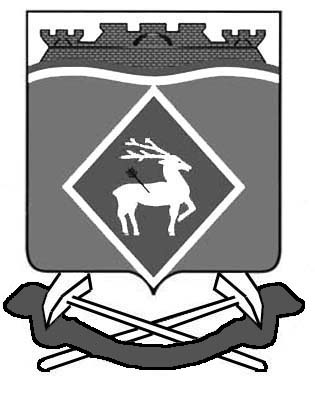 